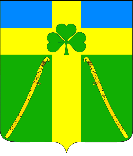 АДМИНИСТРАЦИЯ ВОЗДВИЖЕНСКОГО СЕЛЬСКОГО ПОСЕЛЕНИЯКУРГАНИНСКОГО РАЙОНАПОСТАНОВЛЕНИЕот _11.11.2019__                                                                                                      № _186__станица ВоздвиженскаяВ соответствии с Федеральным законом от 9 февраля 2009 года                       № 8-ФЗ «Об обеспечении доступа к информации о деятельности государственных органов и органов местного самоуправления», Законом Краснодарского края от 16 июля 2010 года № 2000-КЗ «Об обеспечении доступа к информации о деятельности государственных органов Краснодарского края, органов  местного самоуправления в Краснодарском крае», постановлением Правительства Российской Федерации                                       от 10 июля 2013 года № 583 обеспечении доступа к общедоступной информации о деятельности государственных органов и органов                         местного самоуправления в информационно-телекоммуникационной сети Интернет в форме открытых данных», Уставом Воздвиженского                        сельского поселения Курганинского района, зарегистрированного Управлением Министерства юстиции Российской Федерации по Краснодарскому краю                                         от 9 июня 2017 года  № RU235173032017001 п о с т а н о в л я ю:1. Утвердить объем сведений об объектах учета реестра муниципального имущества Воздвиженского сельского поселения Курганинского района, подлежащий опубликованию в информационно-телекоммуникационной сети «Интернет», согласно приложению к настоящему постановлению.2. Установить периодичность актуализации сведений – не реже одного раза в квартал. 3. Финансовому отделу Воздвиженского сельского поселения Курганинского района (Дивеевой И.В.)  разместить (опубликовать) настоящее постановление на официальном Интернет-сайте администрации Воздвиженского сельского поселения Курганинского района.4. Контроль за выполнением настоящего постановления возложить на заместителя главы Воздвиженского сельского поселения Курганинского района И.А. Половодову.5. Настоящее постановление вступает в силу со дня его подписания.Глава Воздвиженского сельского поселения Курганинского района		                     		            О.В. ГубайдуллинаСведения из Реестра муниципальной собственности Воздвиженского сельского поселения Курганинского района на здания, помещения, сооружения, объекты незавершенного строительства:Реестровый номер;Наименование балансодержателя;Наименование объекта;4. Местонахождение объекта;5. Общая площадь в кв.м.;6. Кадастровый (условный) номер объекта;7. Информация о наличии обременений и ограничений.Сведения из Реестра муниципальной собственности Воздвиженского сельского поселения Курганинского района на земельные участки:Реестровый номер;Наименование балансодержателя;Наименование объекта;4. Местонахождение объекта;5. Общая площадь в кв.м.;6. Кадастровый (условный) номер объекта;7. Категория земель;8. Вид разрешенного использования;9. Информация о наличии обременений и ограничений.Сведения из Реестра муниципальной собственности Воздвиженского сельского поселения Курганинского района на автотранспорт:Реестровый номер;Наименование балансодержателя;Наименование объекта;Марка, модель;Год выпуска;Номер паспорта транспортного средства;Номер двигателя;Номер шасси;Номер кузова; Цвет автотранспорта; Информация о наличии обременений и ограничений.Сведения из Реестра муниципальной собственности Воздвиженского сельского поселения Курганинского района на иное движимое имущество:Реестровый номер;Наименование балансодержателя;Наименование объекта;Год выпуска;Информация о наличии обременений и ограничений.Об утверждении объема сведений об объектах учета реестра муниципального имущества Воздвиженского сельского поселения Курганинского района, подлежащего опубликованию в информационно - телекоммуникационной сети «Интернет»ПРИЛОЖЕНИЕУТВЕРЖДЕНпостановлением администрации Воздвиженского сельского поселения Курганинского районаот __11.11.2019___ № _186_Объем сведений об объектах учета реестра муниципального имущества Воздвиженского сельского поселения Курганинского района, подлежащий опубликованию в информационно - телекоммуникационной сети «Интернет»Начальник финансового отделаВоздвиженского сельского поселения Курганинского района         И.В. Дивеева